Uchwała Nr VIII/47/2015Rady Powiatu Mławskiegoz dnia 26 czerwca 2015 rokuw sprawie udzielenia pomocy finansowej dla Miasta Mława	Na podstawie art. 7a i art. 12 pkt 11 ustawy z dnia 5 czerwca 1998 roku o samorządzie powiatowym (Dz. U. z 2013 r. poz. 595 ze zm.) oraz art. 216 ust. 2 pkt 5 i art. 220 ust. 1 i 2 ustawy z dnia 27 sierpnia 2009 roku o finansach publicznych (Dz. U. z 2013 r. poz. 885 ze zm.) Rada Powiatu Mławskiego uchwala co następuje:§ 1Przyznaje się pomoc finansową w formie dotacji celowej dla Miasta Mława w wysokości 10 000,00 zł (słownie: dziesięć tysięcy złotych) z przeznaczeniem na dofinansowanie części zadań widowiska historycznego Rekonstrukcja Bitwy pod Mławą.§ 2Pomoc finansowa, o której mowa w § 1 zostanie udzielona w formie dotacji celowej w dziale 921 rozdziale 92105 § 2710.§ 3Szczegółowe zasady przekazania i rozliczania dotacji celowej zostaną określone w odrębnej umowie zawartej pomiędzy Powiatem Mławskim a Miastem Mława.§ 4Wykonanie uchwały powierza się Zarządowi Powiatu Mławskiego.§ 5Uchwała wchodzi w życie z dniem podjęcia.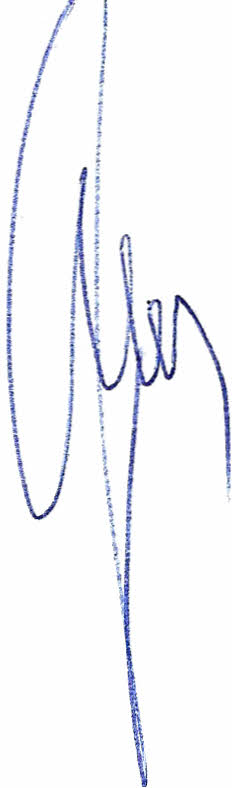 								Przewodniczący Rady Powiatu 								           Henryk Antczak